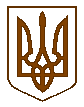 УКРАЇНАБілокриницька   сільська   радаРівненського   району    Рівненської    області(п’ятдесят п’ята чергова сесія сьомого скликання)  РІШЕННЯ21   грудня  2019 року                                                                                   №  1079                                                                       Про затвердження плану  роботи на І півріччя 2020 року              Відповідно до ст. 26  Закону України «Про місцеве самоврядування в Україні» за погодженням із постійними комісіями сільської ради, сесія Білокриницької сільської радиВИРІШИЛА:Затвердити план роботи сільської ради на І півріччя 2020 року згідно з додатком 1.Постійним комісіям, депутатам, виконавчому комітету сільської ради забезпечити виконання затвердженого плану роботи та в разі необхідності вносити до нього зміни та доповнення.Контроль за виконанням даного рішення покласти на постійні комісії сільської ради відповідно до визначених функцій і повноважень та                   секретаря сільської ради І.Захожу.Сільський голова                                                                      Тетяна ГОНЧАРУКДодаток 1до рішення сесії Білокриницької сільської  ради
від «21» грудня  2019  р.  № 1079ПЛАН РОБОТИсільської ради на  І півріччя  2020 рокуСЕСІЙНА    ДІЯЛЬНІСТЬРозглянути на сесіях сільської ради:СІЧЕНЬ - БЕРЕЗЕНЬ:Звіт про виконання сільського бюджету за 2019 рік.Готують: члени комісії з питань бюджету та фінансів, головний бухгалтер сільської ради.Земельні питання.Готують: члени комісії з питань земельних відносин, спеціаліст-землевпорядник сільської ради.Про стан медицини на території сільської ради.Готують: члени комісії з питань охорони здоров’я, використання природних ресурсів та постраждалих в наслідок аварії на ЧАЕС, завідувач комунального закладу «Білокриницька лікарська амбулаторія загальної практики-сімейної медицини».КВІТЕНЬ –ЧЕРВЕНЬ:Про внесення змін до сільського бюджету на 2020 рік. Готують: члени комісії з питань бюджету та фінансів, головний бухгалтер сільської ради. Про стан благоустрою населених пунктів на території сільської ради. Готують: члени комісії з питань законності, правопорядку, охорони навколишнього середовища, соціального захисту населення та спортивного розвитку села, секретаря ради.Земельні питання.   Готують: члени комісії з питань земельних відносин, спеціаліст-землевпорядник сільської ради.Про затвердження плану роботи сільської ради на ІІ півріччя 2020 року.Готують: члени постійних комісій відповідно до визначених функцій і повноважень, секретаря ради.2. ПИТАННЯ ЯКІ ПЛАНУЮТЬ НА ЗАСІДАННЯХ ПОСТІЙНІ КОМІСІЇЧлени комісії з питань бюджету та фінансів:про стан виконання бюджету сільської ради;про стан надходження державного мита, земельного податку, про надання послуг Будинком культури та орендарями.Члени комісії з питань земельних відносин Про вирішення спірних земельних питань.Розгляд заяв по земельних питаннях.Члени комісії з питань законності, правопорядку, охорони навколишнього середовища, соціального захисту населення та спортивного розвитку села, члени культурно-масової комісії, члени комісії, з питань охорони здоров’я, використання природних ресурсів та постраждалих  в наслідок аварії на ЧАЕС відповідно до визначених функцій і повноважень:Про стан благоустрою території сільської ради.Про соціально-економічний та культурний розвиток сіл сільської ради.Про організацію дозвілля молоді на території сільської ради.3.  ОРГАНІЗАЦІЙНА РОБОТА РАДИІнформувати населення територіальної громади  про роботу ради, прийняті рішення, хід їх виконання шляхом оприлюднення інформації на офіційному веб-сайті сільської ради.Брати участь у заходах, зборах громадян, що проводитимуться на території сільської ради.Вивчати, узагальнювати і поширювати досвід роботи органів місцевого самоврядування з питань їх діяльності та виконання повноважень, визначених Законом України «Про місцеве самоврядування в Україні».Проводити необхідну підготовчу роботу до знаменних дат та урочистих подій:святкування Різдвяних свят;відзначення Дня  Героїв Небесної Сотні;святкування Міжнародного жіночого свята;святкування з нагоди Дня пам’яті та примирення, Дня перемоги над нацизмом у Другій світовій війні;святкування Дня Конституції;святкування Дня Незалежності України.Готують: постійні комісії, члени виконавчого комітету, заклади освіти культури.Секретар  ради                                                                           Інна ЗАХОЖАПленарне засідання п’ятдесят п’ятої чергової сесіїБілокриницької сільської ради сьомого скликання21  грудня  2019 року
ВІДОМІСТЬдля поіменного голосування з питання:«Про затвердження плану роботи на І півріччя 2020 року»Голосували:    «за» - 	13	                          «проти» - 	0	                          «утримався» - 	0	                          «не голосував» - 	0	Голова комісії                                        _______________              (А.М. Дубіч)Секретар комісії                                    _______________              (Р.О. Галябар)Член комісії                                           _______________              (М.П.Семенюк)№з/пПрізвище, ім’я, по батьковіЗаПротиУтри-мавсяНе приймав участь в голосуванні1.Гончарук Тетяна Володимирівназа2.Галябар Роман Олександровичза3.Власюк Світлана Андріївназа4.Данилюк Наталія Василівназа5.Семенюк Марія Петрівназа 6.Дем'янчук Віталій Григоровичза7.Зданевич Оксана Данилівнавідсутня8.Кисіль Тетяна Михайлівнавідсутня9.Панчук Ярослав Петровичвідсутній 10.Ящук Оксана Костянтинівназа11.Целюк Тетяна Лонгінівнавідсутня12.Плетьонка Андрій Васильовичза13.Вовчик Юрій Анатолійовичвідсутній 14.Дубіч Анатолі Миколайовичза15.Захожа Інна Анатоліївназа16.Морозюк Оксана Дмитрівназа17.Денисюк Іван Миколайовичвідсутній18.Кравченко Алла Дмитрівнавідсутня19.Люльчик Валерій Федоровичвідсутній 20.Клименко Тарас Володимировичза21.Ляшецька Надія Миколаївнавідсутня22.Ящук Олена АдамівназаВсього:Всього:13